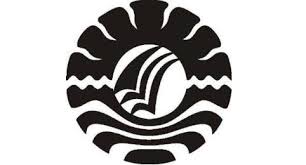 SKRIPSIPENINGKATAN KEMAMPUAN ORIENTASI DAN MOBILITAS MELALUI PENERAPAN  TEKNIK PENDAMPING AWAS PADA SISWA LOW VISION KELAS X DI SLB NEGERI POLEWALISUHARTINIJURUSAN PENDIDIKAN LUAR BIASAFAKULTAS ILMU PENDIDIKANUNIVERSITAS NEGERI MAKASSAR2018